Department of Architectural TechnologyBachelor of Technology in Architectural TechnologyARCH 3512		 ARCHITECTURAL DESIGN VAdaptive ReuseThere were three different types of adaptive reuse described in the lecture:InstallationInsertionInterventionFor this assignment, find an example of each one and document and analyze each example. (11x17 – digitally, collage of images, diagrams and notes- 1 per sheet)Note: Type of Adaptive ReuseLocationArchitectPrevious UseNew UseDiagram:changes to the buildingincluding:	Entrance		Fenestration/natural light		Circulation		Structure		Volumes		Site		Any other major impacts Example of a water tower that was transformed into housing. The process is shown through a series of simple diagrams, including looking at design alternatives of how to manipulate the existing structure. Jaegersborg Water Tower; Copenhagen, Denmark / Dorte Mandrup Arkitekterhttps://www.archdaily.com/783283/20-creative-adaptive-reuse-projectsAdditive process to create space that would be viable for living and space organization.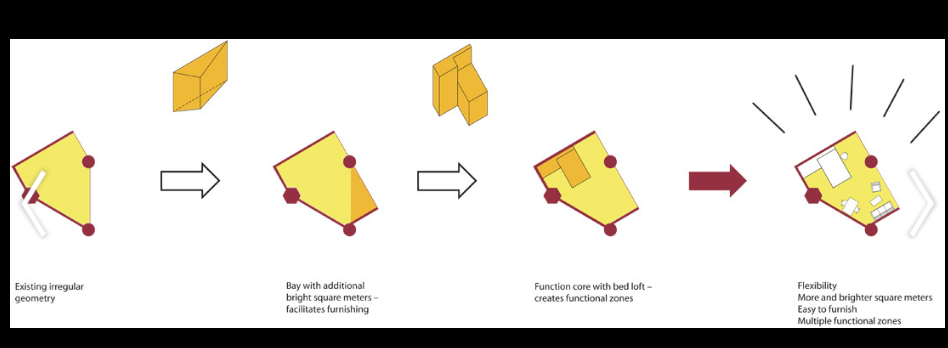 Design Alternatives for manipulating the existing structure.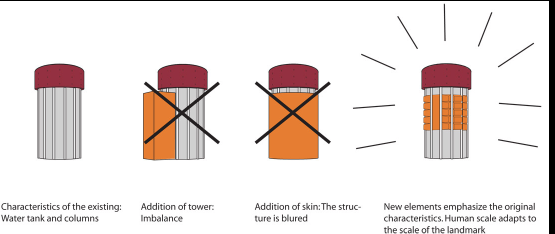 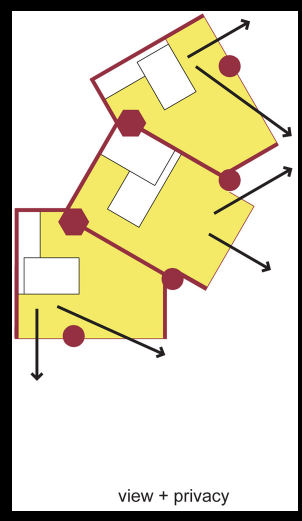 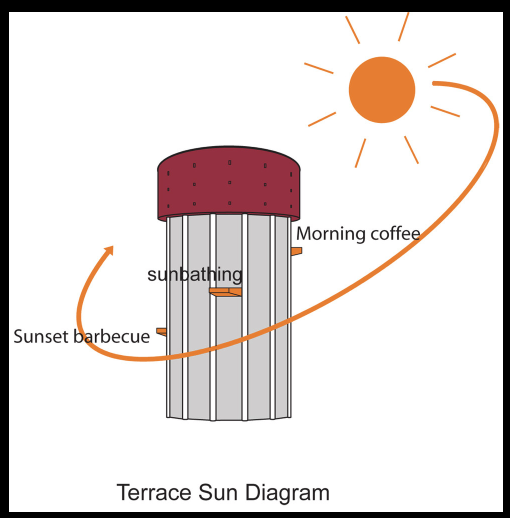 Design solutions based on site/program strategies.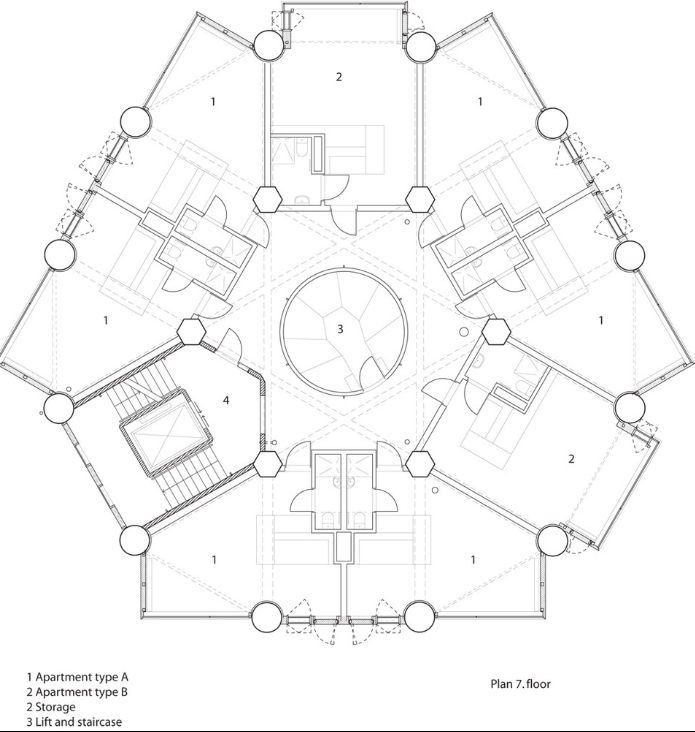 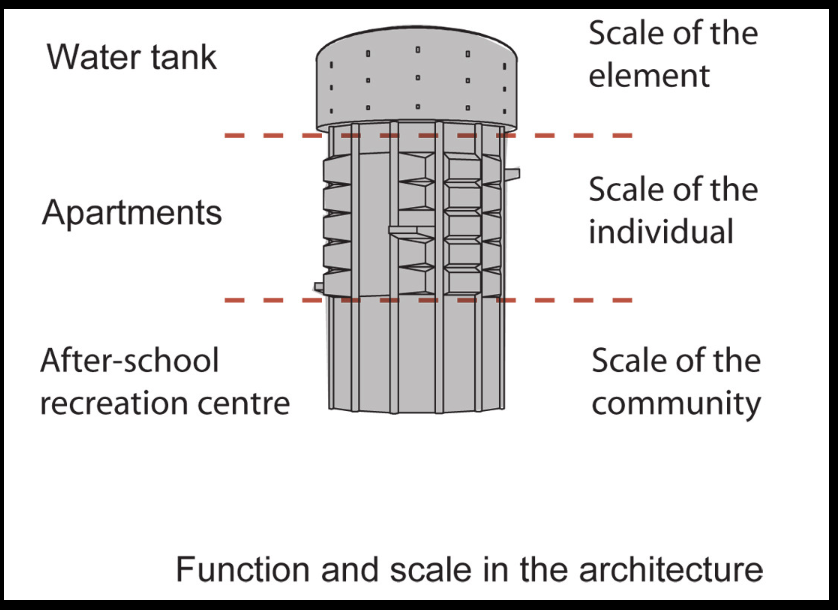 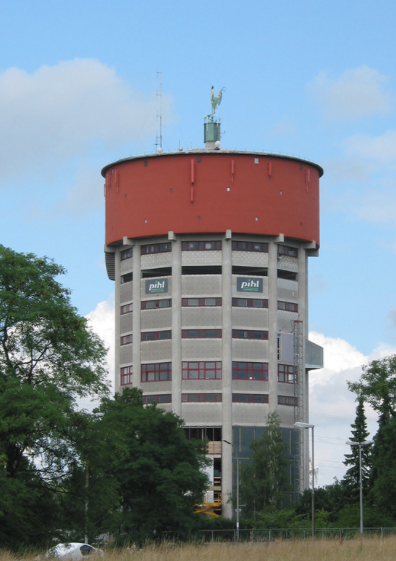 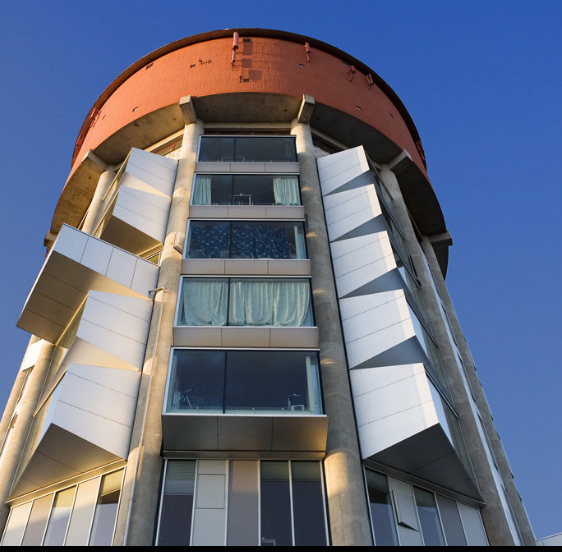 